     Vadovaudamasi Lietuvos Respublikos vietos savivaldos įstatymo 16 straipsnio 2 dalies 19 punktu, Pagėgių savivaldybės tarybos 2015 m. balandžio 2 d. sprendimu Nr. T-66 „Dėl Pagėgių savivaldybės tarybos veiklos reglamento patvirtinimo” patvirtintu Pagėgių savivaldybės tarybos veiklos reglamento 263 punktu, Pagėgių savivaldybės taryba  nusprendžia:      1. Pritarti Pagėgių Algimanto Mackaus gimnazijos vadovo 2016 m. veiklos ataskaitai (pridedama).Apie sprendimo priėmimą paskelbti Pagėgių savivaldybės interneto svetainėje www.pagegiai.lt.                 Šis sprendimas gali būti skundžiamas Lietuvos Respublikos administracinių bylų teisenos įstatymo nustatyta tvarka.Savivaldybės meras				                    Virginijus KomskisPRITARTAPagėgių savivaldybės tarybos2017 m. kovo 28 d. sprendimu Nr. T-34PAGĖGIŲ ALGIMANTO MACKAUS GIMNAZIJAmokyklos  vadovo 2016 metų veiklos ataskaitaI. BENDROSIOS  ŽINIOS1. Įstaigos pristatymas:1.1.  Pagėgių Algimanto Mackaus gimnazija – bendrojo ugdymo mokykla,   kodas 190695912.  Adresas: Vilniaus g. 3, LT 99292, Pagėgiai. Telefono Nr. 8 441 57663, el. paštas: pagegiugimnazija@gagegiai.lt,  gimnazijos svetainės adresas: http://www.gimnazija.pagegiai.lm.lt/.  Tipas – gimnazija. Pagrindinė gimnazijos paskirtis – gimnazijos tipo gimnazija visų amžiaus tarpsnių vaikams,  kita paskirtis – pagrindinės mokyklos tipo pagrindinė mokykla. Mokymo kalba – lietuvių, mokymo formos – dieninė, vakarinė neakivaizdinė, atskirais atvejais gali būti taikomas mokymas namuose, savarankiškas mokymasis. Gimnazija vykdo pagrindinio ir vidurinio ugdymo programas. Gimnazija išduoda pagrindinio ugdymo pasiekimų ir pagrindinio išsilavinimo pažymėjimus, vidurinio ugdymo pasiekimų pažymėjimus ir brandos atestatus.1.2. Pagėgių Algimanto Mackaus gimnazijos direktorius –  Vaclovas Navickas,  vadybinis darbo stažas 17 metų, I vadybinė kvalifikacinė kategorija.1.3. Darbuotojų skaičius:II. ĮSTAIGOS  TIKSLAI IR PAGRINDINĖS VEIKLOS KRYPTYS2. 2016 metų Pagėgių Algimanto Mackaus gimnazijos  tikslas:       2.1. Stiprinti gimnazijos bendruomenės ir socialinių partnerių bendravimą ir bendradarbiavimą.2016 metais Pagėgių Algimanto Mackaus gimnazijos  uždaviniai:Skatinti gimnazijos bendruomenės narius aktyviai dalyvauti ugdymo procese, siekiant geresnių rezultatų.Gerinti gimnazijos įvaizdį, įtraukiant visus bendruomenės narius ir socialinius partnerius.III. TIKSLŲ ĮGYVENDINIMAS4.  Besimokančių mokinių skaičiusMokinių skaičius sumažėjo trisdešimt septyniais mokiniais. Sumažėjimo priežastys: emigracija, mažėjantis gimstamumas. Įgiję pagrindinį išsilavinimą, o taip pat kai kurie šešiolikmečiai dėl mokymosi motyvacijos stokos ir tėvams pageidaujant renkasi kitas mokymosi įstaigas arba veiklos formas: profesines mokyklas, profesinius rengimo centrus, darbą užsienyje arba Lietuvoje.5. Pagrindinio ugdymo pasiekimų patikros rezultatai  ir atitikmuo su metiniais pažymiais: Du mokiniai nedalyvavo pasiekimų patikrinime, nes jie mokėsi pagal individualizuotą pagrindinio ugdymo programą.6. Vidurinio išsilavinimo įgijimas 2016 m.:7. Mokinių tolesnis mokymasis 2016 m. 7.1. 10 (2 gimn.) klasės buvo 50 mokinių.               7.2. Abiturientų tolesnis mokymasis 2016 metais:Praeitais mokslo metais 74% abiturientų įstojo studijuoti į  aukštąsias universitetines ir neuniversitetines  mokyklas, o šiais metais 48% abiturientų mokosi aukštosiose universitetinėse ir neuniversitetinėse mokyklose.                        7.3. Neformalusis  švietimas Dėl krepšelio lėšų trūkumo neišnaudojamos pagal ugdymo planą priklausančios valandos. 2016/2017 m. m. pagal ugdymo planą leistinas neformaliojo ugdymo valandų skaičius pagal turimus klasių komplektus 39 valandos, o išnaudota  33 valandos. 8. Mokinių pasiekimai 2016 m. respublikinėse olimpiadose ir konkursuose.2015/2016 m. m. dalyvauta visose savivaldybės olimpiadose ir konkursuose (jų buvo 11)  ir  laimėtos 55 prizinės vietos. Iš jų 21 pirma vieta, 20 — antrų ir 14 trečių vietų.  Balandžio 22–23 d. Klaipėdoje, Baltijos gimnazijoje, vyko XXVI Lietuvos mokinių respublikinė istorijos olimpiada „Mažoji Lietuva – istorinis Lietuvos regionas XVI–XX a.“, joje dalyvavo mūsų gimnazijos IIIag klasės mokinė Agnė Saročkaitė  (mokytojas Eugenijus Dargužas).Balandžio 21–22 d. vyko XXII Lietuvos mokinių dailės olimpiada. Ją  kartu su Švietimo ir mokslo ministerija bei Lietuvos mokinių neformaliojo švietimo centru organizavo Alytaus Šv. Benedikto gimnazija. Šioje olimpiadoje dalyvavo IVag klasės mokinė Agnė Bružaitė (mokytoja Virginija Kariniauskienė).Balandžio 22-23 dieną mūsų gimnazijos IIbg klasės mokinė Ugnė Žulpaitė dalyvavo respublikiniame anglų kalbos konkurse Kaune (mokytoja Aušra Zongailienė). Ugnė šiame konkurse gavo specialų prizą už puikią interakciją kalbant dialogu. Respublikiniame vieno kūrinio konkurse ,,Labas“, kurį jau 12 kartą organizavo Šilalės S. Gaudėšiaus gimnazija, tradiciškai dalyvavo ir jaunieji mūsų gimnazijos kūrėjai. Mūsų moksleivėms nusišypsojo ypatinga sėkmė. 6b klasės mokinė Laura Klymantaitė (mokytoja Dalia Navickienė) tapo nugalėtoja 5-8 klasių prozos sekcijoje, o 2bg klasės mokinė Roberta Otaitė (mokytoja Vilma Vaivadienė)  9-12 klasių poezijos sekcijoje taip pat tapo nugalėtoja.Balandžio 14 dieną Tauragės Žalgirių gimnazijoje vyko regioninis anglų kalbos konkursas „Fame Lab at School“ („Šlovės laboratorija mokykloje“). Mūsų gimnazijai atstovavo IIbg klasės mokinės Roberta Otaitė ir Ugnė Žulpaitė (mokytoja Aušra Zongailienė). Šis konkursas mūsų gimnazijos mokinėms buvo sėkmingas. Ugnė užėmė II-ąją vietą tarp I-IIg klasių mokinių, o Roberta buvo apdovanota diplomu už įtaigiausią kalbą.2016 m. vasario 20 d. IIIag klasės mokinė Agnė Saročkaitė dalyvavo respublikinėje Lietuvos mokinių anglų kalbos olimpiadoje, kuri vyko Vilniaus Vytauto Didžiojo gimnazijoje. Agnė buvo apdovanota specialiu prizu už kūrybingą naujienų straipsnio pateikimą. Agnę olimpiadai paruošė ir lydėjo anglų kalbos mokytoja metodininkė Aušra Andriekienė.Lietuvos mokinių neformaliojo švietimo centras mokyklų muziejams ir jauniesiems muziejininkams kasmet organizuoja įvairius konkursus, kuriuose dalyvauja ir mūsų gimnazijos mokiniai. Šiemet buvo organizuotas kūrybinis konkursas ,,Eksponatai laikmečio liudininkai“. Šiame konkurse dalyvavo ir mūsų gimnazijos moksleivės. 3ag kl. mokinės Laura Černauskytė ir Simona Petkutė (mokytoja Vanda Žuklijienė) parengė darbą ,,Poetas namo sugrįžo eilėmis“. 2ag kl. moksleivės Justina Jankevičiūtė ir Aurelija Petkutė konkursui parengė darbą ,,Šeimos relikvija – tiltas į praeitį“ (mokytoja Vilma Vaivadienė).  Abu mūsų moksleivių darbai 10 – 12 klasių grupėje užėmė garbingą 3 vietą. Gegužės 22 dieną dainų dainelės ketvirtame etape dalyvavo gimnazijos  merginų vokalinis ansamblis (Emilija Kuisytė, Agnė Saročkaitė,  Ieva Andriekutė, Iveta Steponavičiūtė, Martyna Šimkutė, Augustė Antanaitytė, Raimonda Bajoraitė)    ir vaikinų duetas (Rokas Serapinas ir Mantas Ubartas). Vaikinų duetą ruošė muzikos mokytoja Irena Ubartienė. Merginų ansamblį ruošė  muzikos mokytoja Virginija Bubelienė.Lapkričio 17 - 19 dienomis vyko Olimpinio festivalio Pagėgių  savivaldybės mokyklų 5-6 klasių mokinių kvadrato varžybos. Mūsų gimnazijos mergaičių ir berniukų komandos iškovojo I - ąsias vietas. Mokinius kvadrato varžyboms paruošė kūno kultūros vyresnieji mokytojai Loreta Gečienė ir Stanislovas Balčėnas.Gruodžio 16 dieną mūsų gimnazijos sporto salėje vyko Pagėgių savivaldybės bendrojo ugdymo mokyklų mokinių, gimusių 2002 m. ir jaunesnių, Olimpinio festivalio "Drąsūs, stiprūs, vikrūs" estafečių varžybos. Pagėgių Algimanto Mackaus gimnazijos komanda buvo pirma visose devyniose estafetėse, tad iškovojo I - ąją vietą. Mokinius  varžyboms paruošė kūno kultūros vyresnieji mokytojai Loreta Gečienė ir Stanislovas Balčėnas.Gruodžio 10 d. mūsų gimnazijos mokinės dalyvavo Pagėgių savivaldybės bendrojo lavinimo mokyklų merginų, gimusių 1999 m. ir  jaunesnių,  tinklinio varžybose. Tarp keturių komandų mūsų gimnazijos  rinktinė, kuriai vadovavo Svetlana Musvydienė, užtikrintai laimėjo I vietą.Kovo 9 dieną gimnazijoje vyko Pagėgių savivaldybės mokyklų mokinių šaškių ir šachmatų varžybos. Merginų šaškių varžybose pirmą vietą laimėjo Samanta Aleškevičiūtė (Ibg kl.), o Gabijai Popaitei (Ibg kl.) atiteko antroji vieta. Vaikinų šaškių varžybose pirmą vietą laimėjo Kostas Stalnionis  (IIIag kl.), atroji vieta atiteko Gvidui Petkui  (8a kl.), trečias liko Rytis Tamašauskis (IIIag kl.). Vaikinų šachmatų varžybose pirmą vietą laimėjo Robertas Bernotas (7b kl.), antrą vietą laimėjo Antanas Budrikas (IIIbg kl.), o trečioji vieta atiteko Renaldui Brokoriui (7b kl.). Mokinius varžyboms paruošė kūno kultūros vyresnysis mokytojas Stanislovas Balčėnas.Savivaldybės teisinių žinių konkurse „Temidė“ mūsų gimnazijos komanda (mokytojas Robertas Maziliauskas) užėmė pirmą vietą.Vasario 17 d. gimnazijos bibliotekoje įvyko penktasis finalinis protų kovų „Bibliomūšis 2016“ žaidimo etapas, transliuojamas tiesiogiai iš Lietuvos Nacionalinės bibliotekos ministudijos. Šią interaktyvią protų mankštą organizavo Nacionalinė Martyno Mažvydo biblioteka. Į šią protų kovą įsijungusi ir garbingai pasirodžiusi mūsų gimnazijos komanda „Mackiukai“ per penkis turus surinko 131 tašką iš 150 galimų. Susumavus visų etapų rezultatus užėmėme 8 vietą iš  167 Lietuvos bibliotekų  komandų. Gegužės 3-9 d. Pagėgių Algimanto Mackaus gimnazijos mokiniai Gustina Norkutė, Ugnė Žulpaitė, Emilija Petrauskaitė, Emilija Kuisytė, Nikodemas Vytuvis su mokytojais Aušra Zongailiene, Vida Šveikauskiene, Virginija Kariniauskiene, Dalia Navickiene, Valdu Geču dalyvavo Comenius projekto „Future me!“  (projektas finansuojamas iš Mokymosi visą gyvenimą programos, kurią administruoja Švietimo mainų ir paramos fondas (ŠMPF) baigiamajame partnerių susitikime Ispanijoje (Astūrija), Villaviciosa miesto mokykloje. Šio susitikimo tikslas – kūrybiškumas. Comenius projektas suteikė mokiniams galimybę pažinti kitas šalis, jų kultūrą, patobulinti anglų kalbos, bendravimo ir bendradarbiavimo įgūdžius, paskatino galvoti apie profesijos pasirinkimą.9. Vadybiniai veiksmai 2016 metais lėmę teigiamų pokyčių veiklos srityse: Ugdymas ir mokymasis2016 m. veiklos programoje numatytas pagrindinis uždavinys skatinti gimnazijos bendruomenės narius aktyviai dalyvauti ugdymo procese, siekiant geresnių rezultatų, todėl gimnazijos  2016-2017 m. m.  ugdymo planas sudarytas vadovaujantis gimnazijos bendruomenės pasiūlymais, gimnazijos veiklos kokybė įsivertinimo išvadomis ir aptartas mokytojų tarybos posėdyje 2016 m. rugpjūčio 26 d. protokolo Nr.7, mokyklos tarybos posėdyje 2016 m. gegužės 4 d. protokolo Nr. T-1.  Visa naujausia informacija apie gimnazijos veiklą nuolat pateikiama visai bendruomenei gimnazijos svetainėje https://www.gimnazija.pagegiai.lm.lt/,  rajoniniuose laikraščiuose „Šilokarčema“ ir „Pamarys“, stenduose. Mokytojų tarybos posėdžiuose  aptariami mokinių mokymosi ir lankomumo, standartizuotų testų rezultatai, analizuojami abiturientų brandos egzaminų ir II-ų gimnazijos klasių mokinių PUPP rezultatai bei tolesnė mokinių veikla. Gimnazijos direkciniuose pasitarimuose analizuojami penktokų ir naujai atvykusių į gimnaziją III-okų adaptacijos ypatumai ir problemos, aptariamos stebėtos pamokos, mokytojams teikiamos rekomendacijos pamokų kokybei gerinti. Gimnazijoje organizuojamos atviros, integruotas pamokos (kūno kultūros ir anglų kalbos pamoka „Kūno judesys – kalba be žodžių“, anglų kalbos, technologijų ir vokiečių kalbos pamoka „Kalėdų meduolių istorija“, anglų kalbos ir IT pamoka „Antisocialinis elgesys“). Mokytojai buvo skatinami vesti pamokas netradicinėse aplinkose. Mokytoja V. Vaivadienė organizavo pamokas gimnazijos muziejuje, mokytojas R. Maziliauskas ir mokytoja D. Navickienė vedė pamokas regioniniame parke ir M. jankaus muziejuje, mokytojos L. Skvirbienė, K. Dargužienė ir V. Vaivadienė vedė pamokas „Oflager – 53“, tikybos mokytojos vedė pamokas Pagėgių Šv. Kryžiaus bažnyčioje. Gimnazijos ketvirtokams buvo organizuota lietuvių kalbos ir literatūros pamoka „Poeto Algimanto Mackaus vaikystės takais“, kuri vyko netradicinėje erdvėje. Pamoką organizavo lietuvių kalbos mokytojos Vilma Vaivadienė ir Loreta Skvirbienė. Ketvirtokai apžiūrėjo Algimanto Mackaus gimtąjį namą, senojo pašto pastatą, geležinkelio stotį, buvusią K. Donelaičio gimnaziją (joje anksčiau buvo įsikūręs vaikų darželis ir pradinė mokykla, kurią lankė poetas, būdamas mažas). Pamokoje mokiniai susipažino ne tik su A. Mackaus vaikyste Pagėgiuose, bet ir su Pagėgių miesto istorija.Ugdymo procesas tapo įvairesnis, buvo taikomi netradiciniai ugdymo metodai (ekskursijos, proto mūšiai, debatai anglų, lietuvių ir vokiečių kalbomis, rengiami viešų kalbėjimų — oratorystės konkursai). 2016 m. buvo skiriamas didelis dėmesys darbui su tėvais (globėjais). Nuolat organizuojami klasių auklėtojų, jose dėstančių mokytojų ir tėvų (globėjų) susirinkimai. Juose buvo vykdomas tėvų švietimas apie saugų elgesį internete, apie pagalbą vaikui, siekiančiam geresnių ugdimosi rezultatų, aptariamos paauglystės problemos, vaikų tarpusavio santykiai, vykdomi prevenciniai pokalbiai smurto ir patyčių klausimais. Tai užfiksuota klasių auklėtojų tėvų (globėjų) susirinkimų protokoluose. Gruodžio mėnesį buvo organizuota atvirų durų savaitė tėveliams (globėjams), kurios metu jie galėjo stebėti pamokas, dalyvauti kalėdiniuose renginiuose, apžiūrėti gimnazijos puošybą. Vasario 10 dieną gimnazijoje vyko gimnazijos bendruomenės popietė „Kas yra ugdymo kokybė?“ Gimnazijos direktorius Vaclovas Navickas priminė susirinkusiems mūsų gimnazijos filosofiją, viziją, misiją bei išorinio vertinimo ataskaitos stipriuosius ir tobulintinus veiklos aspektus. Direktorius pristatė, kas sudaro ugdymo kokybę, kas ją vertina, kas turi susitarti dėl ugdymo kokybės ir kokių reikia indėlių, norint ugdymo kokybę gerinti. Jis paprašė tėvelių atsakyti į tris klausimus: kas lemia ugdymo kokybę, koks turėtų būti tėvų indėlis siekiant aukštos ugdymo kokybės, ar vaikas gauna aukštą ugdymo kokybę ir kaip tai nustatėte? Tėveliai (globėjai) susėdę grupėmis, pasitardami tarpusavyje, diskutuodami su mokytojais atsakinėjo į pateiktus klausimus. Tokiame bendravime užsimezga tarpusavio ryšys, kuris padeda tėvus (globėjus) įtraukti į vaikų ugdymą, gerinti ugdymo kokybę. Tėvai (globėjai) aktyviai dalyvauja gimnazijos kultūriniuose renginiuose: rugsėjo 1-osios šventėje, Kalėdų mugėje, karnavale, šimtadienio, paskutinio skambučio, gabių vaikų ir pasiekusių gerų rezultatų olimpiadose, konkursuose rezultatų šventėse. Nuolat vyksta individualūs susitikimai su tėveliais (globėjais), bendraujama  per e. dienyną, tėvai (globėjai) dalyvauja vaiko gerovės, gimnazijos tarybos posėdžiuose ir aktyviai išsako savo nuomonė ir pasiūlymus gerinant gimnazijos ugdomąją ir kultūrinę veiklą.Gimnazijos mokytojai dalijosi gerąja patirtimi su savo kolegomis, plėtojo savo kompetencijas dalyvaudami seminaruose, konferencijose. Balandžio 14 d. mūsų gimnazijos mokytojai Rasa Antanaitienė, Loreta Vytuvienė, Ingrida Juciūtė, Asta Ramonienė, Eglė Bergner ir Raimonda Stalnionienė dalyvavo  Kretingos rajono Darbėnų gimnazijoje vykusioje metodinėje — praktinėje konferencijoje „Individuali mokinio pažanga — ugdymo(si) prioritetas“. Konferencijos tikslas - pasidalinti gerąja mokytojų patirtimi apie mokinio individualios pažangos stebėjimą/fiksavimą, vertinimą ir įsivertinimą siekiant kuo aukštesnių mokymosi pasiekimų pagal kiekvieno mokinio gebėjimus ir galias. Mokytojos stebėjo kolegų pamokas, dalyvavo diskusijose jas aptarinėjat, dirbo supervizijų darbo grupėse, klausėsi pranešimų. Mūsų gimnazijos IT mokytoja metodininkė skaitė pranešimą metodinėje konferencijoje „Pamokos stebėjimo įrankiai IT pamokinėje ir popamokinėje veikloje“, o direktoriaus pavaduotoja ugdymui Loreta Vytuvienė dalijosi patirtimi skaitydama pranešimą „Ugdymo kokybės tobulinimas naudojantis standartizuotų testų rezultatais“. Tai jau antroji „Tinklinio“ bendradarbiavimo konferencija. Pirmoji vyko praeitais mokslo metais Šilutės rajono Švėkšnos „Saulės“ gimnazijoje, šiais metais metodinė — praktinė konferencija planuojama mūsų gimnazijoje. Lapkričio  27 d. mūsų gimnazijos chemijos mokytoja Lina Zarambienė, biologijos mokytojos Irena Baubkienė ir Danguolė Kaletkienė dalyvavo respublikinėje metodinėje — praktinėje gamtamokslėje konferencijoje „Gera mokykla — prasmės ir atradimų mokykla. Tyrinėjimais grįstas mokymas(is)“, kuris vyko Šilutės rajono Švėkšnos „Saulės“  gimnazijoje. Konferencijos tikslas - plėtoti profesinį bendradarbiavimą ir dalytis gerąja patirtimi. Mūsų gimnazijos mokytojos  džiaugėsi suteikta galimybe pabendrauti su kolegomis  iš kitų mokyklų ir pasisemti naujų idėjų.  Minint Tarptautinę koncentracijos stovyklų kalinių išlaisvinimo dieną, netoli Pagėgių veikusios koncentracijos stovyklos „Oflager 53“ teritorijoje vyko netradicinė integruota istorijos, lietuvių kalbos ir vokiečių kalbos pamoka „Žmogus prievartos pasaulyje“. Pamoką organizavo Pagėgių Algimanto Mackaus gimnazijos istorijos mokytoja Kristina Dargužienė, lietuvių kalbos ir literatūros mokytoja Vilma Vaivadienė bei vokiečių kalbos ir lietuvių kalbos mokytoja Loreta Skvirbienė. Šiame netradiciniame renginyje dalyvavo svečiai  iš Švėkšnos „Saulės“ gimnazijos – aštuntokai ir jų klasės auklėtoja Rasvita Kundrotaitė. Mokomųjų dalykų ilgalaikiai planai, klasės vadovo, neformaliojo ugdymo, dalyko modulio planai parengti, orientuojantis į mokinių turimas žinias, įgūdžius, gebėjimus ir motyvaciją, brandos egzaminų, PUPP, standartizuotų testų rezultatus, išsamią visų žinių ir įgūdžių patikrinimų analizę.Išsamiai mokinių mokymosi ir lankomumo rezultatai aptariami Vaiko gerovės komisijos (VGK) pasitarimuose, mokytojų tarybos posėdžiuose, kuriuose numatomos ir mokinių skatinimo priemonės: mokiniai apdovanojami padėkos raštais, atminimo dovanėlėmis, nuolat atnaujinama puikiai ir labai gerai besimokančių mokinių ir gimnaziją baigusių su pagyrimu abiturientų garbės lenta.  Strateginis valdymas.Būriau gimnazijos bendruomenę sudaryti metinę veiklos programą ir ugdymo planą, sudariau darbo grupes ir patvirtinau įsakymu. Vykdžiau šių metinių dokumentų įgyvendinimo priežiūrą. 2016 m. gimnazijos prioritetas buvo stiprinti bendruomeniškumą, o tikslas — aktyvinti bendruomenės ir socialinių partnerių bendradarbiavimą, todėl visus metus gimnazijoje buvo organizuoti įvairūs susitikimai, socialinės akcijos, valstybinių švenčių minėjimai bei tradicinės mokyklos šventės, kuriose aktyviai dalyvavo ir mūsų gimnazijos socialiniai partneriai (klebonas, VSAT pareigūnai, policija, kultūros centras, savivaldybės ir respublikos bendrojo lavinimo mokyklos, Pagėgių globos namai, socialinių paslaugų centras, Pagėgių seniūnija ir kt). Iniciavau mokytojus ieškoti partnerių už respublikos ribų, dalyvauti įvairiuose programose ir projektuose. Daug problemų kyla mokytojams bendradarbiaujant ir valdant klasę ugdymo proceso metu, todėl iniciavau tobulinti žinias ir gebėjimus bendradarbiavimo ir psichologinėse srityse, kelti dalykinę ir metodinę kompetenciją, naudotis naujausiomis informacinėmis technologijomis ir siekti aukštesnių kvalifikacinių kategorijų (trimetė pedagogų atestacijos perspektyvinė programa įvykdyta 73). Taupant krepšelio lėšas iniciavau seminarus Pagėgių Algimanto Mackaus gimnazijoje, kadangi taip tauposi kvalifikacijos lėšos ir daugiau mokytojų įgyja reikiamų kompetencijų. Skatinu savo mokytojus organizuoti mokymus kolegoms ir kitų mokyklų mokytojams.Kovo 24 d. Pagėgių Algimanto Mackaus gimnazijoje vyko seminaras „Naujosios Z kartos mokinių mokymosi ypatumai“. Seminarą vedė Tauragės pagalbos mokytojui ir mokiniui centro psichologė Vaida Mačiulienė ir specialioji  pedagogė Lina Visockienė. Seminaro metu mokytojai ne tik įgijo teorinių žinių, žiūrėjo vaizdinę medžiagą, bet ir atliko įvairias praktines užduotis bei diskutavo apie Z kartos vertybines nuostatas, kurias lemia  informacinių technologijų vystymasis, mobilusis ryšys, internetas ir kita virtuali aplinka. Diskusijų metu buvo nuspręsta, kad  norint pasiekti gerų ugdymo ir ugdymosi rezultatų, reikia puoselėti gerus tarpusavio santykius atkreipiant dėmesį į skirtingų kartų vertybes.Spalio 26 ir 28 dienomis Pagėgių Algimanto Mackaus gimnazijoje vyko seminaras „Svetainė debesyse: lengvai ir greitai“. Seminare dalyvavo Pagėgių pradinės mokyklos ir Algimanto Mackaus gimnazijos mokytojai. Jo metu mokytojai mokėsi dirbti wix.com aplinkoje. Pagėgių Algimanto Mackaus gimnazijos informacinių technologijų mokytoja metodininkė Rasa Antanaitienė nuosekliai supažindino mokytojus su svetainės struktūra ir pagrindiniais wix.com aplinkos įrankiais,  konsultavo seminaro dalyvius, kaip efektyviau panaudoti savo darbe sukurtas internetines svetaines.Visiems gimnazijos pedagogams, atsižvelgiant į turimas MK kvalifikacijai skirtas lėšas,  sudaromos sąlygos individualiai dalyvauti kvalifikacijos tobulinimo kursuose ir seminaruose, metodinių būrelių susirinkimuose ir grįžus pasidalinti įgyta nauja patirtimi. Gimnazijoje 2016 metais iki rugpjūčio 31 d. dirbo 40 mokytojų. Nuo rugsėjo 1 d. į pensiją išėjo 1 mokytojas ir iš darbo išėjo 1 mokytoja, kuri emigravo. Per 2016 metus kursuose lankėsi 35 mokytojai, iš viso 626 valandos, 117 dienų. Vidutiniškai vienam mokytojui teko 3 dienos (16 valandų). Per 2016 metus 2 mokytojai įgijo aukštesnę kvalifikacinę kategoriją (mokytojo metodininko). Visi gimnazijos mokytojai 2015/2016 m. m.  metų pabaigoje įsivertino savo metodinę, ugdomąją veiklą. Įsivertinimo rezultatai apibendrinti metodinėse grupėse, dalyvaujant kuruojančiam vadovui, išvados ir siūlymai panaudoti metodinės ugdomosios veiklos kokybei gerinti. Partnerystė su šalies ir užsienio partneriais.Pagėgių Algimanto Mackaus gimnazija jau  23 metai bendradarbiauja su Vokietijos Bad Iburg gimnazija. Vykdomos kasmetinės mokinių delegacijų mainų programos, gilinamos vokiečių ir anglų kalbos žinios, mokiniai susipažįsta su šalies kultūra ir tradicijomis. 2015/2016 m. m. nuo rugsėjo 3 d. iki rugsėjo 13 d. mūsų gimnazijoje viešėjo mokinių ir mokytojų delegacija iš Vokietijos Bad Iburgo gimnazijos.11. Vykdyti tarptautiniai, šalies bei Pagėgių  savivaldybės projektai ir programos (pavadinimas, laikotarpis, gautas finansavimas).2016 m. gimnazija vykdė Pagėgių savivaldybė socializacijos projektą „Draugystės tiltas“, kuriam buvo gautas 300 eurų finansavimas.IV. PAGRINDINIAI FINANSINIAI RODIKLIAI12.  pedagoginiai darbuotojai ir jų darbo užmokestis (neatskaičius mokesčių)13. finansiniai rodikliai:14. mokyklos biudžeto rodikliai2016 metais buvo laiku išmokamas tiek aptarnaujančio personalo, tiek pedagogų darbo užmokestis. Tik nebuvo išmokėta alga už gruodžio mėnesį. Neliko kreditorinių įsiskolinimų už komunalinius patarnavimus, transportą, elektrą ir kitas paslaugas. Liko tik įsiskolinimas už anglis UAB „GRASTA“ 4074,50 eurų, tačiau buvo prastas ugdymo proceso užtikrinimo finansavimas (ugdymo priemonės, vadovėliai, kanceliarinės prekės, mokinių pažintinė - kultūrinė veikla). Reikėtų skirti didesnį finansavimą aplinkos išlaikymo sąmatoje mokyklos apsaugai, būtiniausioms prekėms ir paslaugoms.V. VEIKLOS TOBULINIMO PERSPEKTYVOS15. Stipriausios gimnazijos veiklos sritys:Puoselėjamos gimnazijos tradicijosJauki ir estetiška gimnazijos aplinkaSėkmingas mokinių dalyvavimas konkursuose, olimpiadose ir projektuoseTinkamai teikiama įvairiapusė socialinė, psichologinė pagalbaKryptingas mokinių profesinis švietimas, karjeros planavimasAukšta vadovų vadybinė kompetencijaGimnazijos veikla planuojama sistemingai, naudojant gimnazijos veiklos įsivertinimo rezultatus.16. Tobulintinos gimnazijos veiklos sritys:Mokinių mokėjimas mokytisGabių mokinių mokymas (is)Tėvų dalyvavimas įvairiuose mokymuoseSistemingas gimnazijos bendruomenės dalyvavimas ugdymo proceseGimnazijos įvaizdis._________________________________________________________ PRITARTA Mokyklos  tarybos  2017 m.  sausio 25 d.  protokoliniu  nutarimu  Nr.T-1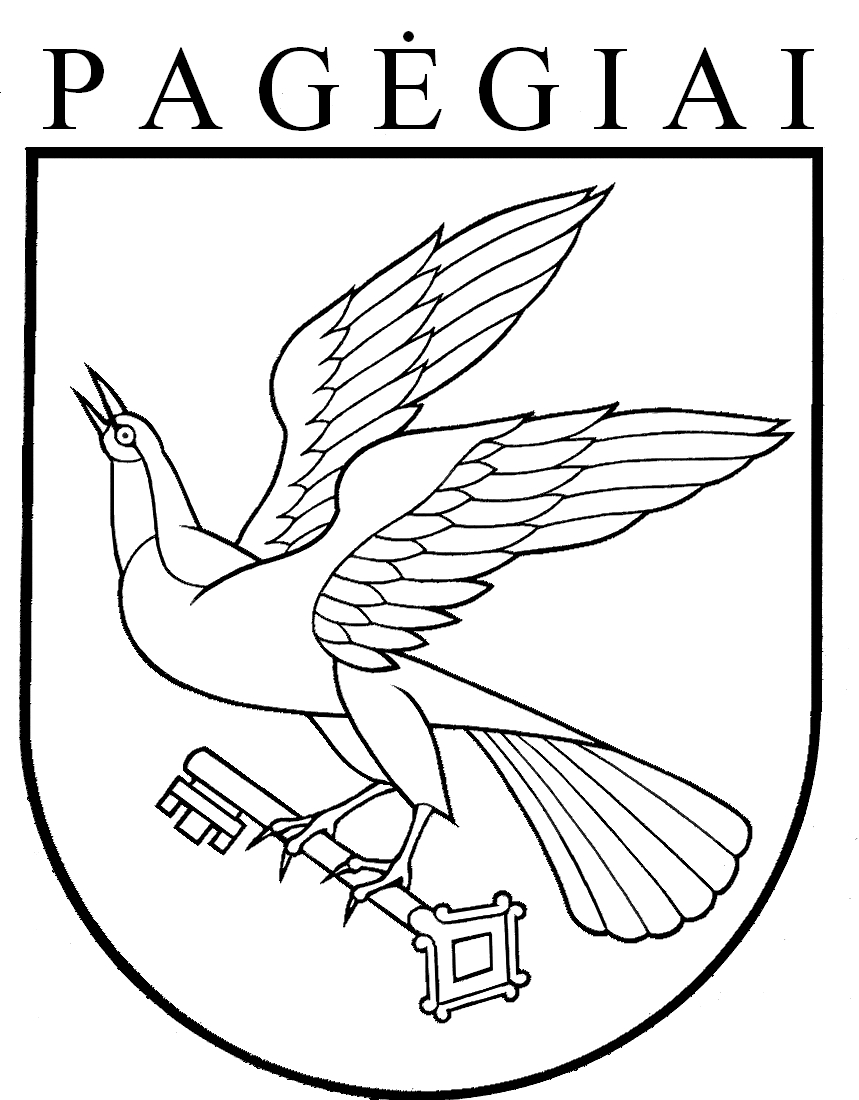 PAGĖGIŲ SAVIVALDYBĖS TARYBAsprendimasDĖL PRITARIMO PAGĖGIŲ ALGIMANTO MACKAUS GIMNAZIJOS VADOVO 2016 METŲ VEIKLOS ATASKAITAI 2017 m. kovo 28 d. Nr. T-34PagėgiaiEil.Nr.2016-01-012016-12-311. Bendras darbuotojų skaičius65632. Pedagoginių darbuotojų skaičius4744Iš jų:vadovų33mokytojų pagrindinėse pareigose3232mokytojų antraeilėse pareigose43 Kiti pedagoginiai darbuotojai (bibliotekos darbuotojai)22Būrelių vadovai42Socialinis pedagogas11Psichologas113. Atestuotų pedagogų skaičius (pagrindinėse pareigose):32Turinčio eksperto kvalifikacinę kategoriją11Turinčio mokytojo metodininko kvalifikacinę kategoriją1415Turinčio vyresniojo mokytojo kvalifikacinę kategoriją1110Turinčio mokytojo kvalifikacinę kategoriją66Neatestuotų mokytojų skaičius——4.Nepedagoginių  darbuotojų skaičius1819Priešmokyklinio ugdymo grupėIš jų specialiųjų ugdimosi poreikių turinčių mokiniųGaunančių nemokamą maitinimąPriešmokyklinio ugdymo grupė1-45-89-1011-12Iš visoIš jų specialiųjų ugdimosi poreikių turinčių mokiniųGaunančių nemokamą maitinimą2012-09-01——184111136431111582013-09-01——170119138427131682014-09-01——158117127402151072015-09-01——14910213038114862016-09-01——136901183441565Pažymiai Lietuvių (gimtoji) kalba Lietuvių (gimtoji) kalba MatematikaMatematikaMetinis PUPPMetinis PUPP10423194522868657131272675775785547718133—1—62———51———2Iš viso48484848 Abiturien-tų skaičiusNeprileista prie egz. laikymoAtleista nuo egz. laikymoĮgijo vidurinį išsilavinimąĮgijo vidurinį išsilavinimąNeįgijo  vidurinio išsilavinimo Abiturien-tų skaičiusNeprileista prie egz. laikymoAtleista nuo egz. laikymoIš visoIš jų su pagyrimuNeįgijo  vidurinio išsilavinimo571—56—1Tęsia  mokymąsimokykloje,kurioje  baigė  10  klasiųTęsia  mokymąsi kitoje savivaldybės  ugdymo  įstaigoje, užsienyjeTęsia  mokslą profesinėse  mokyklosePaliktas kartoti  kursą X klasėjeDirbaNesimoko  ir  nedirba43—4—3—Abiturientų skaičiusStudijuojaStudijuojaStudijuojaStudijuojaStudijuojaDirbaNedirba ir nesimokoTarnauja kariuomenėjeAbiturientų skaičiusUniversitetinės aukštosios mokyklosUniversitetinės aukštosios mokyklosNeuniversitetinės aukštosios mokyklos (kolegijos)Neuniversitetinės aukštosios mokyklos (kolegijos)Profesinės mokyklosDirbaNedirba ir nesimokoTarnauja kariuomenėjeAbiturientų skaičiusIš visoIš jų užsienyjeIš visoIš jų užsienyjeProfesinės mokyklosDirbaNedirba ir nesimokoTarnauja kariuomenėje561819131655Būrelio pavadinimasValandų skaičiusValandų skaičiusValandų skaičiusBūrelio pavadinimas2014-2015 m. m.2015-2016 m. m. 2016-2017 m. m. Jaunųjų  miško bičiulių būrelis „Spygliukai“ 211„Etnodizainas“ 4——„Kūrybos erdvės“ 34—Meninio skaitymo būrelis3——Teatras 2——Stalo tenisas 443Raštvedybos pagrindai1——Šaulių būrelis 333Krepšinis. Bendras fizinis parengimas 332Krepšinis 43—„Muzikos studija“ 433„Jaunųjų skaitytojų“  būrelis2—2Šokių būrelis232Būrelis „Judėjimo džiaugsmas“22—Merginų vokalinis ansamblis111Jaunųjų Skalvių būrelis222Judrieji žaidimai222Skaitmeninė fotografija—2—Sportinių šokių būrelis—3—IT „Baitukas“—2—Learning English is fun—2—Fizinis aktyvumas——2Būrelis „Neakivaizdinės kelionės“——2Jaunųjų muziejininkų būrelis——2Būrelis „Matukas“——2Būrelis „Jaunieji gidai“——2Būrelis „Pažink Rusijos kultūrą ir tradicijas“——2Iš viso:4244331. Mokytojų vidutinis pedagoginių valandų skaičius per savaitę (išskyrus vadovus ir pagalbos specialistus 2016-09-01 duomenimis):Xdirbančių pagrindiniame darbe33,34Nepagrindinėje darbo vietoje9,092. Darbuotojų vidutinis mėnesinis 2016 metų bruto darbo užmokestis:Xvadovo1156,00mokytojo623,51psichologo595,07soc. pedagogės745,01bibliotekos vedėjos589,83valgyklos vedėjos467,75raštinės vedėjos369,75aptarnaujančio personalo352,50Finansavimo šaltiniai(Eur)Finansavimo šaltiniai2016 m. Savivaldybės biudžeto lėšos 141874,35Specialiosios programos lėšos (pajamos už atsitiktines paslaugas) 2396,16Specialiosios programos lėšos (pajamos iš patalpų nuomos) —Mokinio krepšelio vykdymo programa 564000,00Valstybinių, perduotų savivaldybėms lėšų programa10784,04/900,00Europos Sąjungos paramos lėšos ES—Valstybės švietimo strategijos įgyvendinimas, vaikų socializacijos programa ir kt. programos300,00Valstybės biudžeto privatizavimo fondo tikslinė dotacija —Kitos lėšos (labdara, parama, 2% GM)1290,91Pajamos už vaikų išlaikymą ikimokyklinėje ugdymo grupėje—Valstybės deleguotoms funkcijoms atlikti (nemokamas maitinimas)21707,25(Eur)1.2016 m. priklausančios lėšos pagal krepšelio metodiką2.Savivaldybės 2016 metais skirta moksleivio krepšelio lėšų564000,003.Vieno mokinio išlaikymas mokykloje (2016-09-01 mokinių skaičius)1639,004.Skirta lėšų:9900,00mokymo priemonėms:3000,00Iš jų ryšiams1000,00vadovėliams4200,00kvalifikacijos kėlimui1200,00mokinių pažintinei veiklai500,00profesijos pasirinkimo konsultavimui—Ilgalaikis turtas (kompiuteriai)—5.2016 metais savivaldybės ugdymo aplinkai skirtos lėšos—